ПРОЕКТ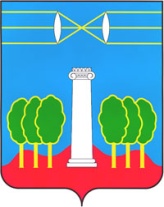 АДМИНИСТРАЦИЯГОРОДСКОГО ОКРУГА КРАСНОГОРСКМОСКОВСКОЙ ОБЛАСТИПОСТАНОВЛЕНИЕ__________№__________О внесении изменений в муниципальную программугородского округа Красногорск «Предпринимательство» на 2020 – 2024 годы, утвержденную постановлением администрации городского округа Красногорск Московской области от 14.10.2019 года № 2509/10В соответствии с Федеральным законом от 06.10.2003 № 131-ФЗ «Об общих принципах организации местного самоуправления в Российской Федерации», Уставом городского округа Красногорск, с Решением Совета депутатов городского округа Красногорск Московской области от 28.05.2020 № 343/28 « О внесении изменений и дополнений в Решение Совета депутатов городского округа Красногорск Московской области от 28.11.2019 № 262/21» «О бюджете городского округа Красногорск на 2020 год и на плановый период 2021 и 2022 годов», в связи с уточнением объемов финансирования, планируемых результатов реализации муниципальной программы городского округа Красногорск «Предпринимательство» на 2020-2024 годы, утвержденной постановлением администрации городского округа Красногорск Московской области от 14.10.2019 № 2509/10 (с изменениями, внесенными постановлениями администрации городского округа Красногорск от 31.12.2019 № 3392/12, от 25.03.2020 № 592/3, от 07.05.2020 № 849/5, от 29.06.2020 № 1115/6 (далее – Программа), постановляю:  1. Внести в Программу изменения и дополнения, изложив ее в новой редакции (Приложение).2. Опубликовать настоящее постановление в газете «Красногорские вести» и разместить на официальном сайте администрации городского округа Красногорск в сети «Интернет» с приложением актуальной редакции Программы.3. Сформировать в новой редакции версию Программы в «Подсистеме по формированию и мониторингу муниципальных программ Московской области» автоматизированной информационно-аналитической системы мониторинга «Мониторинг социально-экономического развития Московской области с использованием типового сегмента ГАС «Управление».4. Контроль за исполнением настоящего постановления возложить на первого заместителя главы администрации по инвестициям, промышленности и развитию бизнеса городского округа Красногорск Цеплинскую И.М..Глава городского округа Красногорск                                            Э.А. Хаймурзина